Министерство образования и молодёжной политики Свердловской областиМуниципальный орган «Управление образования ГО Краснотурьинск»Муниципальное автономное общеобразовательное учреждение «Средняя общеобразовательная школа № 3»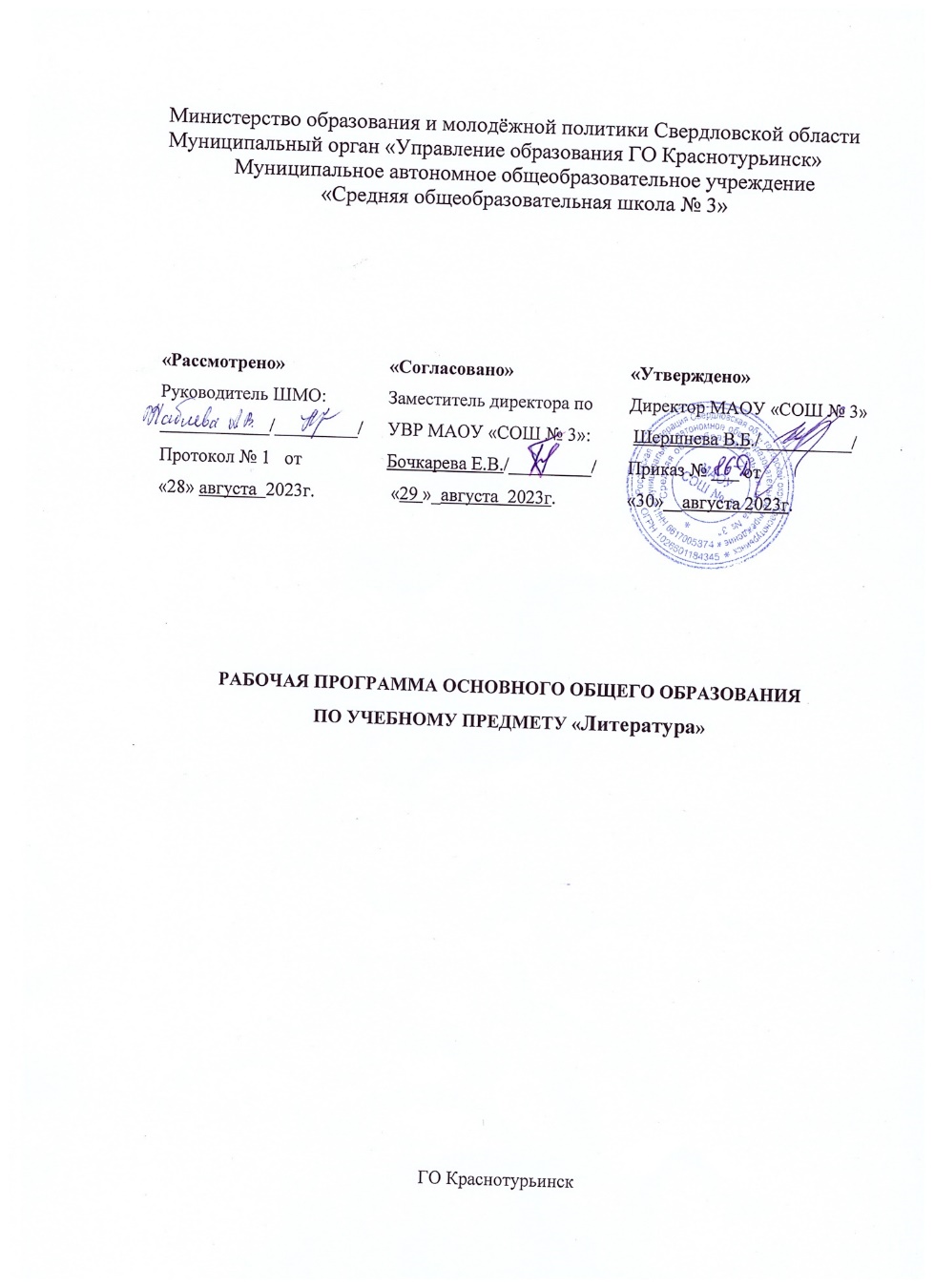 РАБОЧАЯ ПРОГРАММА СРЕДНЕГО ОБЩЕГО ОБРАЗОВАНИЯПО УЧЕБНОМУ ПРЕДМЕТУ «РУССКИЙ ЯЗЫК»ГО Краснотурьинск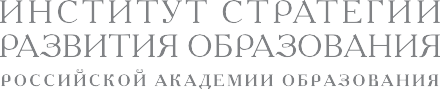 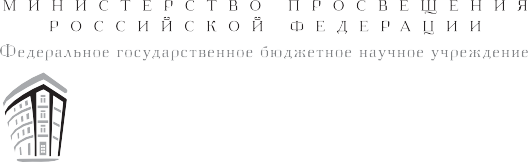 ФЕДЕРАЛЬНАЯ РАБОЧАЯ ПРОГРАММА СРЕДНЕГО ОБЩЕГО ОБРАЗОВАНИЯРУССКИЙ ЯЗЫК(для 10–11 классов образовательных организаций)МОСКВА 2022ОГЛАВЛЕНИЕРУССКИЙ ЯЗЫК. 10—11 классы	3Федеральная рабочая программа учебного предмета «Рус- ский язык» на уровне среднего общего образования состав- лена на основе  требований  к  результатам  освоения  ООП СОО, представленных в ФГОС СОО, а также Федеральной программы воспитания, с учётом Концепции преподавания русского языка и литературы в Российской Федерации (утверждённой распоряжением Правительства Российской Федерации от 9 апреля 2016 г . № 637-р) и подлежит непо- средственному применению при реализации обязательной части ООП СОО .ПОЯСНИТЕЛЬНАЯ ЗАПИСКАФедеральная рабочая программа учебного предмета  «Рус- ский язык» разработана с целью оказания методической  по- мощи  учителю  русского  языка  в  создании  рабочей  програм- мы по учебному предмету, ориентированной на современные тенденции в общем образовании и активные методики  обуче- ния .Федеральная рабочая программа учебного предмета «Рус- ский язык» позволит учителю:реализовать в процессе преподавания русского языка со- временные подходы к достижению личностных, метапред- метных и предметных результатов обучения, сформулиро- ванных в ФГОС;определить и структурировать планируемые результаты обучения и  содержание  учебного  предмета  «Русский язык» по годам обучения в соответствии  с  ФГОС  СОО, ФООП СОО;разработать календарно-тематическое планирование с учё- том особенностей конкретного класса .ОБЩАЯ ХАРАКТЕРИСТИКА УЧЕБНОГО ПРЕДМЕТА«РУССКИЙ ЯЗЫК»Русский язык — государственный язык Российской Фе- дерации, язык межнационального общения народов России, национальный язык русского народа .  Как  государственный язык  и  язык  межнационального  общения  русский  язык  яв-4	Федеральная рабочая программаляется средством коммуникации всех народов Российской Федерации, их социально-экономической, культурной и ду- ховной консолидации .Изучение русского языка как учебной дисциплины спо- собствует усвоению обучающимися традиционных россий- ских духовно-нравственных ценностей; воспитанию нрав- ственности, любви к Родине, ценностного отношения к рус- скому языку; формированию интереса и уважения к языкам и культурам народов России и мира; развитию эмоциональ- ного интеллекта, способности понимать и уважать мнение других людей .Учебный предмет «Русский язык», обеспечивая коммуни- кативное развитие обучающихся, является в  образователь- ной организации не только предметом изучения, но и сред- ством овладения другими учебными дисциплинами в сфере гуманитарных, естественных,  математических  и  других  на- ук . Владение русским языком оказывает непосредственное воздействие на качество усвоения других школьных предме- тов, на процессы формирования универсальных интеллекту- альных умений, навыков самоорганизации и самоконтроля .Свободное владение русским языком является основой со- циализации личности, способной к успешному речевому вза- имодействию  и  социальному  сотрудничеству   в   повседневной и профессиональной деятельности в условиях многонацио- нального государства .Программа по русскому языку реализуется на уровне сред- него общего образования, когда  на  предыдущем  уровне  обще- го   образования    освоены    основные    теоретические    знания о языке и речи, сформированы соответствующие умения и на- выки, направлена в большей степени на совершенствование умений эффективно пользоваться языком в разных условиях общения, повышение речевой культуры старшеклассников, со- вершенствование их опыта речевого общения, развитие ком- муникативных умений в разных сферах  функционирования языка .Системообразующей доминантой содержания программы по русскому языку является направленность на полноценное овладение культурой речи во всех её аспектах (нормативном, коммуникативном и этическом), на развитие и совершен- ствование коммуникативных умений и навыков в учебно-на- учной, официально-деловой, социально-бытовой, социально- культурной  сферах  общения;  на  формирование  готовностиРУССКИЙ ЯЗЫК. 10—11 классы	5к  речевому   взаимодействию   и   взаимопониманию   в   учебной и практической деятельности .Важнейшей составляющей  учебного  предмета  «Русский язык» на уровне среднего общего образования являются элементы   содержания,    ориентированные    на    формирование и развитие функциональной (читательской) грамотности обучающихся — способности свободно использовать навыки чтения с целью извлечения информации из текстов разных форматов   (гипертексты,   графика,   инфографика   и    другие) для  их   понимания,   сжатия,   трансформации,   интерпретации и использования в практической деятельности .В соответствии с принципом преемственности изучение русского языка на уровне среднего общего образования основывается на тех знаниях и компетенциях, которые сформированы на начальном и основном уровнях общего образования,     и     предусматривает     систематизацию     знаний о  языке  как  системе,  его  основных  единицах  и  уровнях; знаний о тексте, включая тексты новых  форматов  (гипер- тексты, графика, инфографика и другие) .В содержании программы  выделяются  три  сквозные  ли- нии:  «Язык  и  речь .  Культура  речи»,  «Речь .  Речевое   обще- ние . Текст», «Функциональная стилистика . Культура речи» . Учебный  предмет   «Русский   язык»   на   уровне   среднего общего образования обеспечивает общекультурный уровень молодого человека, способного к продолжению обучения в системе среднего профессионального и высшего образования .ЦЕЛИ ИЗУЧЕНИЯ УЧЕБНОГО ПРЕДМЕТА «РУССКИЙ ЯЗЫК»Изучение русского языка на уровне среднего общего об- разования направлено на достижение следующих целей:6 осознание и проявление общероссийской гражданственно- сти, патриотизма, уважения к русскому языку как госу- дарственному языку Российской Федерации и языку меж- национального общения на основе расширения представ- лений  о   функциях   русского   языка   в   России   и   мире; о русском языке как духовной,  нравственной  и  культур- ной ценности многонационального народа России; о вза- имосвязи языка и культуры, языка и истории, языка и личности; об отражении в русском языке традиционных российских духовно-нравственных ценностей; формирова- ние ценностного отношения к русскому языку;6	Федеральная рабочая программа6 овладение русским языком как инструментом личностного развития и формирования социальных взаимоотношений; понимание роли русского языка в развитии ключевых компетенций, необходимых для  успешной  самореализа- ции, для овладения будущей профессией, самообразования и социализации;6 совершенствование  устной  и  письменной  речевой   культу- ры на основе овладения  основными  понятиями  культуры речи и  функциональной  стилистики,  формирование  навы- ков нормативного употребления языковых единиц и рас- ширение круга используемых языковых средств; совер- шенствование коммуникативных умений в разных сферах общения, способности к  самоанализу  и  самооценке  на  ос- нове наблюдений за речью;6 развитие  функциональной   грамотности:   совершенствова- ние умений  текстовой  деятельности,  анализа  текста  с  точ- ки   зрения   явной    и    скрытой    (подтекстовой),    основной и дополнительной информации; развитие умений чтения текстов разных форматов (гипертексты, графика, инфогра- фика и другие); совершенствование умений трансформиро- вать,  интерпретировать  тексты  и  использовать   получен- ную информацию в практической деятельности;6 обобщение знаний о языке как системе, об  основных  пра- вилах орфографии и пунктуации, об изобразительно-выра- зительных средствах русского языка; совершенствование умений  анализировать  языковые  единицы   разных   уров- ней,  умений  применять  правила  орфографии   и   пунктуа- ции, умений определять изобразительно-выразительные средства языка в тексте .МЕСТО УЧЕБНОГО ПРЕДМЕТА «РУССКИЙ ЯЗЫК» В УЧЕБНОМ ПЛАНЕВ  соответствии  с  ФГОС  СОО  предмет   «Русский   язык» входит в  предметную  область  «Русский  язык  и  литература» и является обязательным для изучения .Общее число часов, рекомендованных  для  изучения  рус- ского языка,  —  136  часов:  в  10  классе  —  68  часов  (2  часа в неделю), в 11 классе — 68 часов (2 часа в неделю) .РУССКИЙ ЯЗЫК. 10—11 классы	7СОДЕРЖАНИЕ УЧЕБНОГО ПРЕДМЕТА «РУССКИЙ ЯЗЫК»10 КЛАССОбщие сведения о языкеЯзык как знаковая система . Основные функции языка . Лингвистика как наука .Язык и  культура .Русский язык — государственный язык Российской Фе- дерации, средство межнационального общения, националь- ный язык русского народа, один из мировых языков .Формы существования русского национального языка . Литературный язык, просторечие, народные говоры, профес- сиональные разновидности, жаргон, арго .  Роль  литературно- го языка в обществе .Язык и речь. Культура речиСистема языка. Культура речиСистема языка, её устройство, функционирование . Культура речи как раздел лингвистики .Языковая норма,  её  основные  признаки  и  функции .Виды   языковых   норм:   орфоэпические   (произносительные и акцентологические), лексические, словообразовательные, грамматические (морфологические и синтаксические) . Орфо- графические и пунктуационные правила (обзор, общее пред- ставление) . Стилистические нормы современного русского литературного языка (общее представление) .Качества хорошей  речи .Основные виды словарей (обзор) . Толковый словарь .   Сло- варь омонимов . Словарь иностранных   слов .   Словарь   синони- мов . Словарь антонимов .   Словарь   паронимов .   Этимологиче- ский   словарь .   Диалектный   словарь .   Фразеологический   сло- варь .    Словообразовательный    словарь .    Орфографический словарь . Орфоэпический словарь . Словарь грамматических трудностей . Комплексный словарь .Фонетика. Орфоэпия. Орфоэпические нормыФонетика и орфоэпия как разделы  лингвистики  (повторе- ние, обобщение) . Фонетический анализ слова . Изобразитель- но-выразительные средства фонетики  (повторение,  обобще- ние) .8	Федеральная рабочая программаОсновные нормы современного литературного произноше- ния: произношение безударных гласных звуков, некоторых согласных, сочетаний согласных . Произношение некоторых грамматических форм . Особенности произношения  иноязыч- ных слов . Нормы ударения в современном русском литера- турном языке .Лексикология и фразеология. Лексические нормыЛексикология и фразеология как разделы лингвистики (повторение, обобщение) . Лексический анализ слова . Изоб- разительно-выразительные средства лексики: эпитет,  мета- фора, метонимия, олицетворение, гипербола, сравнение (по- вторение, обобщение) .Основные лексические нормы современного русского ли- тературного языка . Многозначные слова и омонимы, их упо- требление . Синонимы, антонимы, паронимы  и  их  употребле- ние . Иноязычные слова и их употребление . Лексическая со- четаемость . Тавтология . Плеоназм .Функционально-стилистическая окраска слова . Лексика общеупотребительная, разговорная и книжная . Особенности употребления .Экспрессивно-стилистическая окраска слова . Лексика ней- тральная, высокая, сниженная . Эмоционально-оценочная окра- ска слова (неодобрительное, ласкательное, шутливое и другое) . Особенности употребления .Фразеология   русского    языка    (повторение,    обобщение) .Крылатые   слова .Морфемика и словообразование. Словообразовательные нормыМорфемика и словообразование как разделы лингвистики (повторение, обобщение) . Морфемный  и  словообразователь- ный анализ слова . Словообразовательные трудности (обзор) . Особенности употребления сложносокращённых слов (аббре- виатур) .Морфология. Морфологические нормыМорфология как раздел лингвистики (повторение, обоб- щение) . Морфологический анализ слова . Особенности упо- требления в тексте слов разных частей речи .Морфологические нормы современного русского литера- турного языка (общее представление) .Основные нормы употребления имён существительных: форм рода, числа, падежа .РУССКИЙ ЯЗЫК. 10—11 классы	9Основные нормы употребления имён  прилагательных: форм степеней сравнения, краткой формы .Основные нормы употребления количественных, порядко- вых и собирательных числительных .Основные нормы употребления местоимений: формы 3-го лица личных местоимений, возвратного местоимения себя.Основные нормы употребления глаголов: некоторых лич- ных форм (типа  победить,  убедить,  выздороветь),  возврат- ных и невозвратных глаголов; образования некоторых гла- гольных форм: форм прошедшего времени с суффиксом -ну-, форм повелительного наклонения .Орфография. Основные правила орфографииОрфография как раздел лингвистики (повторение, обоб- щение) . Принципы и разделы русской орфографии . Право- писание  морфем;  слитные,  дефисные  и  раздельные  написа- ния; употребление прописных и строчных букв; правила пе- реноса слов; правила графического сокращения слов .Орфографические правила . Правописание гласных в корне . Употребление разделительных ъ и ь .Правописание приставок . Буквы ы—и после приставок . Правописание суффиксов .Правописание н и нн в словах различных частей речи . Правописание не и ни .Правописание окончаний имён существительных, имён прилагательных и глаголов .Слитное, дефисное  и  раздельное  написание  слов .Речь. Речевое общениеРечь как деятельность . Виды речевой деятельности (по- вторение, обобщение) .Речевое общение и его виды . Основные сферы речевого общения . Речевая ситуация и её компоненты (адресант  и адресат; мотивы и цели, предмет и тема  речи;  условия  об- щения) .Речевой этикет . Основные функции речевого этикета (установление и поддержание контакта, демонстрация добро- желательности и вежливости, уважительного отношения го- ворящего к партнёру и  другие) .  Устойчивые  формулы  рус- ского речевого этикета применительно  к  различным  ситуа- циям официального/неофициального общения, статусу адресанта/адресата и другому .Федеральная рабочая программаПубличное выступление и его особенности . Тема, цель, основной тезис (основная мысль), план и композиция пуб- личного выступления . Виды аргументации . Выбор языковых средств оформления публичного  выступления  с  учётом  его цели, особенностей адресата, ситуации общения .Текст. Информационно-смысловая переработка текстаТекст, его  основные  признаки  (повторение,  обобщение) .Логико-смысловые отношения между предложениями в тексте (общее представление) .Информативность текста . Виды информации в тексте . Информационно-смысловая переработка прочитанного и про- слушанного текста, включая гипертекст, графику, инфогра- фику и другие .План . Тезисы . Конспект . Реферат . Аннотация . Отзыв . Ре- цензия .КЛАССОбщие сведения о языкеКультура  речи  в  экологическом  аспекте .  Экология  как наука, экология языка (общее представление) . Проблемы ре- чевой культуры в современном обществе (стилистические из- менения в лексике, огрубление обиходно-разговорной речи, неоправданное     употребление     иноязычных      заимствований и другие) (обзор) .Язык и речь. Культура речиСинтаксис. Синтаксические нормыСинтаксис как  раздел  лингвистики  (повторение,  обобще- ние) .  Синтаксический  анализ   словосочетания   и   предложе- ния .Изобразительно-выразительные средства синтаксиса . Син- таксический параллелизм, парцелляция, вопросно-ответная форма изложения, градация, инверсия, лексический повтор, анафора, эпифора, антитеза; риторический вопрос,  ритори- ческое восклицание, риторическое обращение; многосоюзие, бессоюзие .Синтаксические нормы . Порядок слов в предложении . Ос- новные нормы согласования сказуемого с подлежащим, в со- став  которого  входят  слова  множество,  ряд,  большинство,РУССКИЙ ЯЗЫК. 10—11 классы	11меньшинство; с подлежащим, выраженным количественно- именным сочетанием (двадцать лет, пять человек); имею- щим в своём составе  числительные,  оканчивающиеся  на один; имеющим в своём составе числительные два, три, че- тыре или числительное, оканчивающееся на два, три, че- тыре. Согласование сказуемого с  подлежащим,  имеющим при себе приложение (типа диван-кровать, озеро Байкал) . Согласование сказуемого с подлежащим, выраженным аббре- виатурой, заимствованным несклоняемым существительным . Основные нормы управления: правильный выбор падеж-ной или  предложно-падежной  формы  управляемого  слова .Основные нормы употребления однородных членов пред- ложения .Основные нормы употребления причастных и деепричаст- ных оборотов .Основные нормы  построения  сложных  предложений .Пунктуация. Основные правила пунктуацииПунктуация как раздел лингвистики (повторение, обоб- щение) . Пунктуационный анализ предложения .Разделы русской пунктуации и система правил, включён- ных в каждый из них: знаки препинания в конце предло- жений; знаки препинания внутри простого предложения; знаки препинания между частями сложного предложения; знаки препинания при передаче  чужой  речи .  Сочетание  зна- ков препинания .Знаки препинания и их  функции .  Знаки  препинания между подлежащим и сказуемым .Знаки препинания в предложениях с однородными членами . Знаки препинания при обособлении .Знаки препинания в предложениях с вводными конструк- циями, обращениями, междометиями .Знаки  препинания  в  сложном  предложении .Знаки препинания в сложном предложении с разными видами связи .Знаки препинания  при  передаче  чужой  речи .Функциональная стилистика. Культура речиФункциональная    стилистика     как     раздел     лингвистики .Стилистическая норма  (повторение,  обобщение) .Разговорная речь, сферы её использования, назначение . Основные	признаки	разговорной	речи:	неофициальность,Федеральная рабочая программаэкспрессивность, неподготовленность, преимущественно диа- логическая форма . Фонетические,  интонационные,  лексиче- ские, морфологические, синтаксические особенности разго- ворной речи . Основные жанры разговорной речи:  устный рассказ, беседа, спор и другие (обзор) .Научный стиль, сферы его использования, назначение . Основные признаки научного стиля: отвлечённость, логич- ность, точность, объективность . Лексические,  морфологиче- ские, синтаксические особенности научного стиля . Основные подстили научного стиля . Основные жанры научного стиля: монография, диссертация, научная статья, реферат, словарь, справочник, учебник и учебное пособие, лекция, доклад и другие (обзор) .Официально-деловой стиль, сферы его использования, на- значение . Основные признаки официально-делового стиля: точность, стандартизированность, стереотипность . Лексиче- ские, морфологические, синтаксические особенности офици- ально-делового стиля . Основные жанры официально-делового стиля: закон,  устав,  приказ;  расписка,  заявление,  доверен- ность; автобиография, характеристика, резюме  и  другие  (об- зор) .Публицистический стиль, сферы его использования, на- значение . Основные признаки публицистического стиля: экс- прессивность, призывность, оценочность . Лексические, мор- фологические, синтаксические особенности публицистическо- го  стиля .   Основные   жанры   публицистического   стиля: заметка, статья, репортаж, очерк, эссе, интервью (обзор) .Язык  художественной  литературы  и  его  отличие  от   дру- гих функциональных разновидностей языка (повторение, обобщение) . Основные признаки художественной речи: об- разность, широкое использование изобразительно-вырази- тельных средств, языковых средств других функциональных разновидностей языка .РУССКИЙ ЯЗЫК. 10—11 классы	13ПЛАНИРУЕМЫЕ РЕЗУЛЬТАТЫ ОСВОЕНИЯ УЧЕБНОГО ПРЕДМЕТА «РУССКИЙ ЯЗЫК»НА УРОВНЕ СРЕДНЕГО ОБЩЕГО ОБРАЗОВАНИЯЛИЧНОСТНЫЕ РЕЗУЛЬТАТЫЛичностные результаты освоения обучающимися Феде- ральной рабочей программы по учебному предмету «Русский язык»  на   уровне   среднего   общего   образования   достигаются в единстве учебной и воспитательной деятельности образова- тельной организации в соответствии с традиционными рос- сийскими социокультурными, историческими и духовно- нравственными ценностями, принятыми  в  обществе  прави- лами и нормами поведения и способствуют процессам самопознания, самовоспитания и саморазвития, развития внутренней позиции личности, патриотизма, гражданствен- ности;  уважения  к  памяти  защитников  Отечества   и   подви- гам Героев Отечества, закону и  правопорядку,  человеку  тру- да и людям старшего поколения; взаимного уважения, бе- режного отношения к культурному наследию и традициям многонационального  народа   Российской   Федерации,   природе и окружающей среде .Личностные   результаты    освоения    обучающимися    Феде-ральной рабочей программы по учебному предмету «Русский язык» на уровне среднего общего образования должны  отра- жать готовность и способность  обучающихся  руководство- ваться сформированной внутренней позицией, системой ценностных ориентаций, позитивных убеждений, соответ- ствующих традиционным ценностям российского общества; расширение жизненного опыта и опыта деятельности в  про- цессе реализации основных направлений воспитательной де- ятельности, в том числе в части:Гражданского воспитания:сформированность гражданской позиции обучающегося как активного и ответственного члена российского общества;осознание своих конституционных прав и обязанностей, уважение закона и правопорядка;принятие традиционных национальных, общечеловече- ских   гуманистических    и    демократических    ценностей, в том числе в сопоставлении с ситуациями, отражёнными в текстах литературных произведений, написанных на русском языке;14	Федеральная рабочая программаготовность противостоять идеологии экстремизма, нацио- нализма, ксенофобии, дискриминации по социальным, религиозным, расовым, национальным признакам;готовность вести совместную деятельность в интересах гражданского   общества,   участвовать   в   самоуправлении в школе и детско-юношеских организациях;умение    взаимодействовать    с    социальными    институтами в соответствии с их функциями и назначением;готовность к  гуманитарной  и  волонтёрской  деятельности .Патриотического  воспитания:сформированность российской гражданской идентичности, патриотизма, уважения к своему народу, чувства ответ- ственности перед Родиной, гордости за свой край, свою Родину, свой язык и культуру, прошлое и настоящее многонационального народа России;ценностное отношение к государственным символам, историческому и природному наследию, памятникам, бое- вым подвигам и трудовым достижениям народа, традици- ям народов России; достижениям России в науке, искус- стве, спорте, технологиях, труде;идейная  убеждённость,   готовность   к   служению   Отечеству и его защите, ответственность за его судьбу .Духовно-нравственного  воспитания:осознание духовных ценностей российского народа;сформированность нравственного сознания, норм этичного поведения;способность оценивать ситуацию и принимать осознанные решения, ориентируясь на морально-нравственные нормы и ценности;осознание личного вклада в построение устойчивого буду- щего;ответственное   отношение   к    своим    родителям,    созда- нию семьи на основе осознанного принятия ценностей семейной жизни в соответствии  с  традициями  народов России .Эстетического воспитания:эстетическое отношение к миру, включая эстетику быта, научного и технического творчества, спорта, труда, обще- ственных отношений;способность воспринимать различные виды искусства, традиции и творчество своего и других народов, ощущать эмоциональное воздействие искусства;РУССКИЙ ЯЗЫК. 10—11 классы	15убеждённость в значимости для личности и общества оте- чественного  и  мирового  искусства,   этнических   культур- ных традиций и народного, в том числе словесного, твор- чества;готовность к самовыражению в разных видах искусства, стремление проявлять качества творческой  личности,  в том числе при выполнении творческих работ по русскому языку .Физического воспитания:сформированность здорового и безопасного образа жизни, ответственного отношения к своему здоровью;потребность в физическом совершенствовании, занятиях спортивно-оздоровительной деятельностью;активное неприятие вредных привычек и иных форм причинения вреда физическому  и  психическому  здоро- вью .Трудового  воспитания:готовность к труду, осознание ценности мастерства, тру- долюбие;готовность к активной деятельности технологической и со- циальной направленности, способность инициировать, пла- нировать и самостоятельно осуществлять такую деятель- ность, в том числе в процессе изучения русского языка;интерес к различным сферам профессиональной деятель- ности, в  том  числе  к  деятельности  филологов,  журнали- стов, писателей; умение совершать осознанный выбор бу- дущей  профессии  и  реализовывать  собственные  жизнен- ные планы;готовность и способность к  образованию  и  самообразова- нию на протяжении всей жизни .Экологического воспитания:сформированность экологической культуры, понимание влияния социально-экономических процессов на состоя- ние природной и социальной среды, осознание глобально- го характера экологических проблем;планирование и осуществление действий  в  окружающей среде на основе знания целей устойчивого развития чело- вечества;активное неприятие действий, приносящих вред окружа- ющей среде; умение прогнозировать неблагоприятные эко- логические     последствия     предпринимаемых     действий и предотвращать их;16	Федеральная рабочая программарасширение опыта деятельности экологической направ- ленности .Ценности научного познания:сформированность мировоззрения, соответствующего со- временному уровню развития науки и общественной практики, основанного на диалоге  культур,  способст- вующего   осознанию   своего   места   в    поликультурном мире;совершенствование языковой и  читательской  культуры как средства взаимодействия между людьми и познания мира;осознание ценности научной деятельности, готовность осуществлять учебно-исследовательскую и проектную дея- тельность, в том числе по  русскому  языку,  индивидуаль- но и в группе .В процессе достижения личностных результатов освоения обучающимися Федеральной рабочей программы по учебно- му предмету  «Русский  язык»  среднего  общего  образования у  обучающихся  совершенствуется  эмоциональный   интел- лект, предполагающий сформированность:самосознания, включающего способность понимать своё эмоциональное состояние, использовать адекватные язы- ковые средства для выражения своего состояния, видеть направление развития собственной эмоциональной сферы, быть уверенным в себе;саморегулирования, включающего самоконтроль, умение принимать ответственность за своё поведение, способность проявлять гибкость и адаптироваться к эмоциональным изменениям, быть открытым новому;внутренней мотивации, включающей стремление к до- стижению цели и успеху, оптимизм, инициативность, умение действовать, исходя из своих возможностей;эмпатии, включающей способность сочувствовать и сопереживать, понимать эмоциональное состояние других людей и учитывать его при осуществлении  коммуника- ции;социальных навыков, включающих способность  выстраи- вать отношения с другими людьми, заботиться о них, проявлять к ним интерес и разрешать конфликты  с  учё- том собственного речевого и читательского опыта .РУССКИЙ ЯЗЫК. 10—11 классы	17МЕТАПРЕДМЕТНЫЕ РЕЗУЛЬТАТЫОвладение универсальными   познавательными   дейст- виямиБазовые логические  действия:самостоятельно формулировать и актуализировать  пробле- му, рассматривать её всесторонне;устанавливать существенный признак или основание для сравнения, классификации и обобщения языковых  еди- ниц, языковых явлений и процессов, текстов различных функциональных разновидностей языка, функционально- смысловых типов, жанров;определять цели деятельности, задавать параметры и критерии их достижения;выявлять закономерности и противоречия языковых явле- ний, данных в наблюдении;разрабатывать план решения проблемы с учётом анализа имеющихся материальных и нематериальных ресурсов;вносить   коррективы   в   деятельность,   оценивать   риски и соответствие результатов целям;координировать  и  выполнять  работу  в  условиях  реально- го,  виртуального  и  комбинированного  взаимодействия,  в том числе при выполнении проектов по русскому языку;развивать  креативное  мышление   при   решении   жизнен- ных проблем с учётом собственного речевого и  читатель- ского опыта .Базовые исследовательские  действия:владеть навыками учебно-исследовательской и проектной деятельности, в том числе в контексте изучения учебного предмета «Русский язык», способностью и готовностью к самостоятельному поиску методов решения практических задач, применению различных методов познания;владеть разными видами деятельности по  получению  но- вого знания, в том числе по русскому языку; его интер- претации, преобразованию и применению в различных учебных  ситуациях,   в   том   числе   при   создании   учебных и социальных проектов;формировать научный  тип  мышления,  владеть  научной, в том числе лингвистической, терминологией, общенауч- ными ключевыми понятиями и методами;ставить и формулировать собственные задачи в образова- тельной деятельности и разнообразных жизненных ситуа- циях;18	Федеральная рабочая программавыявлять и актуализировать задачу, выдвигать гипотезу, задавать параметры и критерии её решения, находить ар- гументы для доказательства своих утверждений;анализировать полученные в ходе решения задачи резуль- таты, критически оценивать их достоверность, прогнози- ровать изменение в новых условиях;давать оценку новым ситуациям, приобретённому опыту;уметь интегрировать знания из разных предметных обла- стей;уметь переносить знания в практическую область жизне- деятельности, освоенные  средства  и  способы  действия  — в профессиональную среду;выдвигать  новые  идеи,  оригинальные  подходы,   предла- гать альтернативные способы решения проблем .Работа с  информацией:владеть навыками получения информации, в том числе лингвистической, из источников разных типов, самостоя- тельно осуществлять поиск, анализ, систематизацию и интерпретацию информации различных видов и форм представления;создавать тексты в различных форматах с учётом назна- чения информации и её целевой аудитории, выбирая оп- тимальную форму представления и визуализации (презен- тация, таблица, схема и другие);оценивать достоверность, легитимность информации, её соответствие правовым и морально-этическим нормам;использовать средства информационных и коммуникаци- онных технологий при решении когнитивных, коммуни- кативных и организационных задач с соблюдением требо- ваний эргономики, техники безопасности, гигиены, ре- сурсосбережения, правовых и этических норм, норм информационной безопасности;владеть  навыками  защиты  личной  информации,   соблю- дать требования информационной безопасности .Овладение универсальными коммуникативными действиямиОбщение:осуществлять коммуникацию  во всех  сферах жизни;пользоваться невербальными средствами общения, пони- мать значение социальных знаков, распознавать предпо- сылки конфликтных ситуаций и смягчать конфликты;владеть различными способами общения и взаимодей- ствия; аргументированно вести диалог;РУССКИЙ ЯЗЫК. 10—11 классы	19развёрнуто, логично и корректно с точки  зрения  культу- ры речи излагать своё мнение, строить высказывание .Совместная деятельность:понимать и использовать преимущества командной и ин- дивидуальной работы;выбирать тематику и методы совместных действий с учё- том общих интересов и возможностей каждого члена кол- лектива;принимать  цели  совместной  деятельности,  организовывать и  координировать  действия  по  их   достижению:   состав- лять план действий, распределять роли с учётом мнений участников, обсуждать результаты совместной работы;оценивать качество своего вклада и вклада каждого участника команды в общий результат по разработанным критериям;предлагать новые проекты, оценивать идеи с позиции но- визны, оригинальности, практической значимости; прояв- лять творческие способности и воображение, быть иници- ативным .Овладение универсальными регулятивными действиямиСамоорганизация:самостоятельно осуществлять познавательную деятель- ность, выявлять проблемы, ставить и формулировать соб- ственные задачи в образовательной деятельности и жиз- ненных ситуациях;самостоятельно составлять план решения проблемы с учё- том имеющихся ресурсов, собственных возможностей и предпочтений;расширять рамки учебного предмета на основе личных предпочтений;делать  осознанный  выбор,  уметь  аргументировать   его, брать ответственность за результаты выбора;оценивать приобретённый  опыт;стремиться к формированию и проявлению широкой эру- диции  в  разных  областях  знания;   постоянно   повышать свой образовательный и культурный уровень .Самоконтроль:давать  оценку   новым   ситуациям,   вносить   коррективы в деятельность, оценивать соответствие результатов целям;владеть навыками познавательной рефлексии как осозна- ния  совершаемых  действий  и  мыслительных  процессов, их оснований и результатов; использовать приёмы реф- лексии для оценки ситуации, выбора верного решения;20	Федеральная рабочая программауметь оценивать  риски  и  своевременно  принимать  реше- ние по их снижению .Принятие себя и других:принимать себя, понимая свои недостатки и достоинства;принимать мотивы и аргументы  других  людей  при  анали- зе результатов деятельности;признавать своё право и право других на ошибку;развивать способность видеть мир с позиции другого че- ловека .ПРЕДМЕТНЫЕ РЕЗУЛЬТАТЫ 10 КЛАССОбщие сведения о языкеИметь представление о языке как знаковой системе, об основных функциях языка; о лингвистике как науке .Опознавать лексику с национально-культурным компо- нентом значения; лексику, отражающую традиционные рос- сийские духовно-нравственные ценности в художественных текстах и публицистике; объяснять значения данных лекси- ческих единиц с помощью лингвистических словарей (тол- ковых, этимологических и других); комментировать фразео- логизмы с точки зрения отражения в них истории и культу- ры народа (в рамках изученного) .Понимать и уметь комментировать функции русского язы- ка как государственного языка Российской  Федерации  и языка межнационального  общения  народов  России,  одного из мировых языков (с опорой на статью 68 Конституции Российской  Федерации,  Федеральный  закон  от  1  июня  2005  г .№ 53-ФЗ  «О  государственном   языке   Российской   Федера- ции»1,   Закон   Российской   Федерации   от   25   октября   1991   г .№ 1807-1  «О  языках  народов  Российской  Федерации»2) .Различать формы существования русского языка (литера- турный язык, просторечие, народные говоры, профессио- нальные разновидности, жаргон, арго), знать и характеризо- вать признаки литературного языка и его роль в обществе; использовать эти знания в речевой практике .1     Собрание  законодательства  Российской  Федерации,   2005,   №   23, ст . 2199; 2021, № 18, ст . 3061) .2     Ведомости СНД и ВС РСФСР, 1991, № 50, ст . 1740; Собрание законодательства Российской Федерации, 2021, № 24, ст . 4200) .РУССКИЙ ЯЗЫК. 10—11 классы	21Язык и речь. Культура речиСистема языка. Культура речиИметь представление о русском языке как системе, знать основные единицы и  уровни  языковой  системы,  анализиро- вать языковые единицы разных уровней языковой системы . Иметь представление о культуре речи как разделе линг-вистики .Комментировать нормативный, коммуникативный и эти- ческий аспекты культуры речи, приводить соответствующие примеры .Анализировать речевые высказывания с точки зрения коммуникативной целесообразности, уместности, точности, ясности, выразительности, соответствия нормам современно- го русского литературного языка .Иметь представление о языковой норме, её видах . Использовать словари русского языка в учебной деятель-ности .Фонетика. Орфоэпия. Орфоэпические нормыВыполнять фонетический  анализ  слова .Определять изобразительно-выразительные средства фоне- тики в тексте .Анализировать и характеризовать особенности произно- шения безударных гласных звуков, некоторых согласных, сочетаний согласных, некоторых грамматических форм, ино- язычных слов .Анализировать и характеризовать речевые  высказывания (в том числе собственные) с точки зрения соблюдения орфо- эпических и акцентологических норм современного русского литературного языка .Соблюдать основные произносительные и акцентологиче- ские нормы современного русского литературного языка .Использовать орфоэпический  словарь .Лексикология и фразеология. Лексические нормыВыполнять  лексический  анализ  слова .Определять изобразительно-выразительные средства лек- сики .Анализировать и характеризовать высказывания (в том числе собственные) с точки зрения соблюдения лексических норм современного русского литературного языка .Соблюдать лексические  нормы .22	Федеральная рабочая программаХарактеризовать и  оценивать  высказывания  с  точки  зре- ния уместности использования стилистически окрашенной и эмоционально-экспрессивной лексики .Использовать толковый словарь, словари синонимов, ан- тонимов, паронимов; словарь иностранных слов, фразеологи- ческий словарь, этимологический словарь .Морфемика и словообразование. Словообразовательные нормыВыполнять морфемный и  словообразовательный  анализ слова .Анализировать  и   характеризовать   речевые   высказывания (в том числе собственные) с точки зрения особенностей упо- требления сложносокращённых слов (аббревиатур) .Использовать словообразовательный  словарь .Морфология. Морфологические нормыВыполнять морфологический  анализ  слова .Определять особенности употребления  в  тексте  слов  раз- ных частей речи .Анализировать и характеризовать высказывания (в том числе собственные) с точки зрения соблюдения морфологи- ческих норм современного русского литературного языка .Соблюдать морфологические  нормы .Характеризовать и оценивать высказывания с точки зре- ния трудных случаев употребления имён существительных, имён прилагательных, имён числительных, местоимений, глаголов, причастий, деепричастий, наречий (в рамках изученного) .Использовать словарь грамматических трудностей, спра- вочники .Орфография. Основные правила орфографииИметь представление о принципах и разделах русской ор- фографии .Выполнять   орфографический   анализ   слова  . Анализировать и характеризовать текст (в том числе соб-ственный) с точки зрения соблюдения  орфографических  пра- вил современного русского литературного языка (в рамках изученного) .Соблюдать правила орфографии . Использовать орфографический словарь .РУССКИЙ ЯЗЫК. 10—11 классы	23Речь. Речевое общениеСоздавать устные монологические и диалогические выска- зывания различных типов и жанров; употреблять языковые средства в соответствии с речевой ситуацией (объём устных монологических высказываний — не менее 100 слов; объём диалогического высказывания — не менее 7—8 реплик) .Выступать перед аудиторией с докладом; представлять ре- ферат, исследовательский проект  на  лингвистическую  и  дру- гие темы; использовать образовательные информационно- коммуникационные инструменты и ресурсы для решения учебных задач .Создавать тексты разных функционально-смысловых ти- пов; тексты разных жанров научного, публицистического, официально-делового стилей (объём сочинения — не менее 150 слов) .Использовать различные виды аудирования и чтения в соответствии с коммуникативной задачей, приёмы информа- ционно-смысловой  переработки  прочитанных  и  прослушан- ных   текстов,   включая    гипертекст,    графику,    инфографику и другие (объём текста для чтения — 450—500 слов; объём прослушанного  или  прочитанного  текста   для   пересказа   от 250 до 300 слов) .Знать основные нормы речевого этикета применительно к различным ситуациям официального/неофициального  обще- ния, статусу адресанта/адресата и другому;  использовать правила русского речевого этикета в социально-культурной, учебно-научной, официально-деловой сферах общения, по- вседневном общении, интернет-коммуникации .Употреблять  языковые  средства  с  учётом  речевой  ситуа- ции .Соблюдать в  устной  речи  и  на  письме  нормы  современно- го русского литературного языка .Оценивать собственную и чужую речь  с  точки  зрения точного, уместного и выразительного словоупотребления .Текст. Информационно-смысловая переработка текстаПрименять знания о тексте, его основных  признаках, структуре и видах представленной в нём  информации  в  ре- чевой практике .24	Федеральная рабочая программаПонимать,   анализировать   и   комментировать   основную и дополнительную, явную и скрытую (подтекстовую) инфор- мацию текстов, воспринимаемых зрительно/на слух .Выявлять логико-смысловые отношения между предложе- ниями в тексте .Создавать тексты разных функционально-смысловых ти- пов; тексты разных жанров научного, публицистического, официально-делового стилей (объём сочинения — не менее 150 слов) .Использовать различные виды аудирования и чтения в соответствии с коммуникативной задачей, приёмы информа- ционно-смысловой  переработки  прочитанных  и  прослушан- ных   текстов,   включая    гипертекст,    графику,    инфографику и другие (объём текста для чтения — 450—500 слов; объём прослушанного  или  прочитанного  текста   для   пересказа   от 250 до 300 слов) .Создавать вторичные тексты (план, тезисы, конспект, ре- ферат, аннотация, отзыв, рецензия и другие) .Корректировать  текст:  устранять   логические,   фактиче- ские, этические, грамматические и речевые ошибки .11 КЛАССОбщие сведения о языкеИметь представление об экологии языка, о проблемах ре- чевой культуры в современном обществе .Понимать, оценивать и комментировать уместность/не- уместность употребления разговорной и  просторечной  лекси- ки, жаргонизмов; оправданность/неоправданность употребле- ния  иноязычных  заимствований;  нарушения  речевого  этике- та, этических норм в речевом общении и другое .Язык и речь. Культура речиСинтаксис. Синтаксические нормыВыполнять синтаксический анализ словосочетания, про- стого и сложного предложения .Определять изобразительно-выразительные средства син- таксиса русского языка (в рамках изученного) .Анализировать, характеризовать и оценивать высказыва- ния с точки зрения основных норм согласования сказуемогоРУССКИЙ ЯЗЫК. 10—11 классы	25с подлежащим, употребления падежной и предложно-падеж- ной формы управляемого слова в словосочетании, употребле- ния однородных членов предложения, причастного и дее- причастного оборотов (в рамках изученного) .Соблюдать синтаксические  нормы .Использовать словари грамматических трудностей, спра- вочники .Пунктуация. Основные правила пунктуацииИметь представление о принципах и разделах русской пунктуации .Выполнять  пунктуационный  анализ  предложения .Анализировать и характеризовать текст с точки зрения соблюдения пунктуационных правил современного русского литературного языка (в рамках изученного) .Соблюдать правила пунктуации . Использовать справочники по пунктуации .Функциональная стилистика. Культура речиИметь представление о функциональной стилистике как разделе лингвистики .Иметь представление об основных признаках разговорной речи,   функциональных   стилей   (научного,   публицистичес- кого, официально-делового), языка  художественной  литера- туры .Распознавать, анализировать и комментировать тексты различных функциональных разновидностей языка (разго- ворная речь, научный, публицистический и официально-де- ловой стили, язык художественной литературы) .Создавать тексты разных функционально-смысловых ти- пов; тексты разных жанров научного, публицистического, официально-делового стилей (объём сочинения — не менее 150 слов) .Применять  знания  о  функциональных   разновидностях языка в речевой практике .26	Федеральная рабочая программаТЕМАТИЧЕСКОЕ ПЛАНИРОВАНИЕТематическое планирование представлено по годам обучения, в нём указано рекомендуемое количество часов, отводимое на изучение тем,  повторение  и  различного  вида  контрольные  рабо- ты .Порядок изучения  тем  в  пределах  одного  класса  может  варьироваться .Основные виды деятельности обучающихся перечислены при изучении  каждой  темы  и  на- правлены на достижение планируемых результатов обучения .КЛАССОбщее количество  —  68  часов .Рекомендуемое количество часов для организации повторения — 6 часов, из них в начале учебного года — 2 часа; в конце учебного года — 4 часа .Рекомендуемое количество часов для организации и проведения итогового контроля (включая сочинения, изложения, контрольные и проверочные работы) — 4 часа .Продолжение таблицы1 Данный вид учебной деятельности предусматривается при изучении всех разделов и тем школьного курса русского языка 10—11 классов .Продолжение таблицыПродолжение таблицыПродолжение таблицыПродолжение таблицыПродолжение таблицыПродолжение таблицыПродолжение таблицы1 Здесь и далее виды учебной деятельности и числовые показатели даны для всех разделов и тем школьного курса русского языка в 10—11 классах .Продолжение таблицыОкончание таблицыКЛАССОбщее количество  —  68  часов .Рекомендуемое количество часов для организации повторения — 6 часов, из них в начале учебного года — 2 часа; в конце учебного года — 4 часа .Рекомендуемое количество часов для организации и проведения итогового контроля (включая сочинения, изложения, контрольные и проверочные работы) — 4 часа .Продолжение таблицыПродолжение таблицыПродолжение таблицыПродолжение таблицыПродолжение таблицыОкончание таблицыТематические блоки, темыОсновное содержаниеОсновные виды деятельности обучающихсяОбщие сведения о языке (5 ч)Общие сведения о языке (5 ч)Общие сведения о языке (5 ч)Язык как знаковаяЗнаки неязыковые и языко-Анализировать неязыковые  знаки,  выявлятьсистема .   Основныевые . Язык  как  система  знаковхарактерные  признаки  знака .функции  языка .особого рода .  ЯзыковыеСравнивать языковые  и  неязыковые  знаки .Лингвистика какединицы и их отношениеВыявлять специфику языкового знака понаукак знакам .сравнению с другими (неязыковыми) знака- ми (на отдельных примерах) .Тематические блоки, темыОсновное содержаниеОсновные виды деятельности обучающихсяЯзык как средство  общения и формирования мысли .Русский язык как объект научного изученияВыступать перед аудиторией с докладом; представлять реферат, исследовательский проект на лингвистическую и другие темы; использовать образовательные информацион- но-коммуникационные инструменты и ресурсы для решения учебных задач1Язык и культураВзаимосвязь языка и культу- ры . Отражение в  русском языке традиционных россий- ских духовно-нравственных ценностей, культуры русского и других народов Россиии мираОпознавать лексику с национально-культур- ным компонентом значения; лексику, отражающую традиционные российские духовно-нравственные ценности в художе- ственных текстах и публицистике; объяс- нять значения  данных  лексических  единиц с помощью лингвистических словарей (толковых, этимологических и других) .Комментировать фразеологизмы с точки зрения отражения в них культуры и исто- рии русского народа (в рамках изученного)Русский язык — го- сударственный язык Российской Федера- ции, средство межна- ционального обще- ния, национальныйВнутренние и внешние функ- ции русского языкаАнализировать текст статьи 68 Конституции Российской Федерации, ФЗ «О государствен- ном языке Российской Федерации», ФЗ«О языках народов Российской Федерации» . Комментировать функции русского языка как государственного языка Российскойязык русского народа, один из мировых языковФедерации и языка межнационального общения народов России, одного их миро- вых языков (с опорой на статью 68 Консти- туции Российской Федерации, ФЗ «О госу- дарственном языке Российской Федерации», ФЗ «О языках народов Российской Федера- ции»)Формы существова- ния русского нацио- нального языкаЛитературный язык, просторе- чие, народные говоры, профес- сиональные разновидности, жаргон, арго . Роль литератур- ного языка в обществеРазличать и характеризовать основные признаки литературного языка, просторе- чия, народных говоров, профессиональных разновидностей, жаргона, арго .Выявлять особенности литературного  языка в отличие от других форм существования русского литературного языка .Характеризовать роль русского литературно- го языка в обществе .Анализировать и оценивать текст (устный и письменный) с точки зрения уместности использования диалектной лексики, профес- сионализмов (с опорой на толковые словари, диалектные словари, «Толковый словарь живого великорусского  языка»  В .  И .  Даля), с точки зрения этичности употребления просторечных слов и выражений, жаргона . Использовать знания о формах существова- ния русского национального языка в  рече- вой практикеТематические блоки, темыОсновное содержаниеОсновные виды деятельности обучающихсяЯзык и речь. Культура речиЯзык и речь. Культура речиЯзык и речь. Культура речиСистема языка. Культура речи (5 ч)Система языка. Культура речи (5 ч)Система языка. Культура речи (5 ч)Система языка, её устройство, функцио- нированиеЯзык как система .  Единицы и уровни языка, их связи и отношения (повторение, обобщение)Характеризовать единицы разных уровней языка в предъявленном тексте, приводить примеры взаимосвязи между нимиКультура речи как раздел лингвистикиОсновные аспекты культуры речи: нормативный, коммуни- кативный и этическийХарактеризовать понятие культуры  речи и соответствующий раздел лингвистики . Комментировать аспекты (компоненты)культуры речи,  приводить  соответствующиепримерыЯзыковая норма, её основные признаки и функции . Виды языковых норм .Качества хорошей речиПонятие нормы литературного языка . Норма обязательная и допускающая выбор (общее представление) .Орфоэпические (произноси- тельные и акцентологические), лексические, словообразова- тельные, грамматические (морфологические и синтакси- ческие) нормы (обзор, общее представление) . Орфографиче- ские и пунктуационные правила (обзор, общее пред-Различать виды норм русского  литературно- го языка, приводить соответствующие примеры .Анализировать и  характеризовать  устный и письменный текст с точки зрения умест- ности, точности, ясности, выразительностиречи, с точки зрения соблюдения этических норм .Использовать синонимические ресурсы русского языка для более точного выраже- ния мысли и усиления  выразительности речи .ставление) . Стилистические нормы современного русского литературного языка (общее представление) .Качества хорошей речи: коммуникативная целесообраз- ность, уместность, точность, ясность, выразительность речиОсуществлять выбор наиболее точных языковых средств в  соответствии  со  сферами и ситуациями речевого общенияОсновные виды словарейОсновные виды словарей . Толковый словарь . Словарь омонимов . Словарь   иностран- ных слов . Словарь синонимов . Словарь антонимов . Словарь паронимов   .     Диалектный словарь . Фразеологический словарь . Словообразовательный словарь . Орфографический словарь   .     Орфоэпический словарь . Словарь грамматиче- ских трудностей . Комплексный словарьХарактеризовать основные виды лингвисти- ческих словарей, их назначение .Комментировать строение словарной статьи основных словарей русского языка .Использовать основные лингвистические словари и справочники в учебной деятель- ностиФонетика. Орфоэпия. Орфоэпические нормы (3 ч)Фонетика. Орфоэпия. Орфоэпические нормы (3 ч)Фонетика. Орфоэпия. Орфоэпические нормы (3 ч)Фонетика и  орфо- эпия как разделы лингвистики (повто- рение, обобщение) . Изобразительно-вы- разительные средства фонетики (повторе- ние, обобщение)Фонетика и орфоэпия как разделы лингвистики . Основ- ные понятия фонетики (повто- рение, обобщение) . Фонетиче- ский анализ слова . Изобрази- тельно-выразительные средства фонетики: ассонанс, аллитера- цияВыполнять фонетический анализ слова . Определять изобразительно-выразительные средства фонетики в тексте, характеризо- вать их стилистическую рольТематические блоки, темыОсновное содержаниеОсновные виды деятельности обучающихсяОрфоэпические (произносительные и акцентологические) нормыОсновные нормы современного литературного произношения: произношение безударных гласных звуков, некоторых согласных, сочетаний соглас- ных . Произношение некоторых грамматических форм . Особен- ности произношения иноязыч- ных слов . Нормы ударения в современном русском языкеАнализировать и характеризовать особенно- сти произношения   безударных   гласных звуков, некоторых согласных, сочетаний согласных, некоторых грамматических форм, иноязычных слов .Оценивать  и  корректировать  высказывания с точки зрения соблюдения основных произ- носительных и акцентологических норм современного русского литературного языка . Соблюдать основные произносительные и акцентологические нормы современного русского литературного языка .Использовать орфоэпический  словарьЛексикология и фразеология. Лексические нормы (8 ч)Лексикология и фразеология. Лексические нормы (8 ч)Лексикология и фразеология. Лексические нормы (8 ч)Лексикология и фразеология как разделы лингвистики (повторение, обобще- ние) . Изобразитель- но-выразительные средства лексики (повторение, обобще- ние)Лексикология и фразеология как разделы лингвистики .Основные понятия лексиколо- гии и фразеологии . Лексиче- ский анализ слова . Изобрази- тельно-выразительные средства лексики: эпитет, метафора, метонимия, олицетворение, гипербола, сравнение (повторе- ние, обобщение)Выполнять лексический анализ слова . Приводить примеры изобразительно-вырази- тельных средств лексики .Анализировать и характеризовать текст с точки зрения использованных в нём изобра- зительно-выразительных средств лексики .Комментировать стилистическую роль использованных в тексте изобразительно- выразительных средств лексики .Использовать толковый  словарьОсновные лексичес-Выбор слова  в  зависимости  отОпределять   лексическое   значение   слова .кие нормы современ-его лексического  значения .Различать многозначные  слова  и  омонимы,ного русского  лите-Многозначные слова и омони-употреблять их  в  соответствии  с  лексически-ратурного языкамы, их  употребление .  Синони-ми   значениями .мы, антонимы, паронимы и ихПодбирать синонимы и антонимы к слову,употребление .   Иноязычныестроить   синонимические   ряды .слова и  их  употребление .Сравнивать слова, входящие в синонимичес-Выбор слова  в  зависимости  откую/антонимическую пару, синонимическийего лексической  сочетаемости .ряд, характеризовать  их  значения .Речевая избыточность какВыбирать нужное  слово  из  ряда  синонимов .нарушение лексической нормыРазличать паронимы, определять их лекси-(тавтология, плеоназм)ческие   значения .Употреблять синонимы, антонимы, парони-мы в соответствии с их лексическимизначениями .Употреблять слово  с  учётом  его  лексическойсочетаемости .Употреблять иноязычные  слова  с  учётомкоммуникативной    целесообразности .Анализировать, оценивать и корректироватьвысказывания (в  том  числе  собственные)  сточки зрения соблюдения лексических нормсовременного русского  литературного  языка .Анализировать текст  с  точки  зрения  рече-вой избыточности .Корректировать текст  с  целью  устраненияплеоназма и  тавтологии .Использовать толковый  словарь,  словарьомонимов, словарь иностранных слов,словарь синонимов, словарь антонимов,словарь паронимовТематические блоки, темыОсновное содержаниеОсновные виды деятельности обучающихсяФункционально-сти- листическая окраска словаФункционально-стилистиче- ская окраска слова . Лексика общеупотребительная, разго- ворная и книжная; особенно- сти использования .Особенности употребления просторечных, жаргонных и диалектных словРазличать слова, соответствующие нормам литературного языка (стилистически ней- тральные, книжные, разговорные), и слова, не соответствующие нормам литературного словоупотребления (просторечные слова, диалектизмы, жаргонизмы) .Характеризовать слово с точки зрения функционально-стилистической окраски .Анализировать, оцениватьи корректировать высказывания с точки зрения использования книжных и разговор- ных, просторечных слов, диалектизмов и жаргонизмов .Употреблять функционально-стилистически окрашенные слова с учётом речевой ситуа- ции .Использовать толковый словарь, диалектные словари, «Толковый словарь живого велико- русского языка» В . И . ДаляЭкспрессивно-стили- стическая окраска словаНейтральная, высокая, сни- женная лексика . Эмоциональ- но-оценочная окраска слова (неодобрительное, ласкатель- ное, шутливое и другое) .Уместность использования эмоционально-оценочной лексикиРазличать устаревшую и новую лексику, высокие (торжественные) и  сниженные  слова и словосочетания .Анализировать устный и письменный текст с точки зрения уместности использования в нём высокой и сниженной лексики; эмоцио- нально-оценочных слов .Употреблять экспрессивно-стилистическую, эмоционально-оценочную лексику с учётом речевой ситуации .Использовать толковый  словарьФразеология русско- го языка (повторе- ние, обобщение) .Крылатые словаОсобенности употребления фразеологизмов и крылатых словОпределять значения фразеологических оборотов и крылатых  слов .Употреблять фразеологические обороты и крылатые слова с учётом речевой ситуации . Анализировать, оценивать и корректировать высказывания (в том числе собственные) с точки зрения соблюдения лексических норм современного русского литературного языка . Использовать фразеологический словарь, словарь крылатых словМорфемика и словообразование. Словообразовательные нормы (2 ч)Морфемика и словообразование. Словообразовательные нормы (2 ч)Морфемика и словообразование. Словообразовательные нормы (2 ч)Морфемикаи словообразование как разделы лингви- стики (повторение, обобщение)Морфемика и словообразова- ние как разделы лингвистики . Основные понятия морфемики и словообразования (повторе- ние, обобщение) .Морфемный и словообразова- тельный анализ словаВыполнять морфемный и словообразователь- ный анализ словаСловообразователь- ные нормыСловообразовательные трудно- сти (обзор) . Аббревиатуры инициальные, слоговые, состоящие из сочетанияАнализировать и характеризовать высказы- вания (в том числе собственные) с  точки зрения особенностей употребления аббревиа- тур .Тематические блоки, темыОсновное содержаниеОсновные виды деятельности обучающихсяначальной части слова с целым словом и  другие .  Род и склонение аббревиатурСоблюдать нормы употребления аббревиатур . Использовать школьный словообразователь- ный словарьМорфология. Морфологические нормы (6 ч)Морфология. Морфологические нормы (6 ч)Морфология. Морфологические нормы (6 ч)Морфология как раздел лингвистики (повторение, обобще- ние)Основные понятия морфологии как раздела лингвистики .Морфологический анализ слова . Особенности употребле- ния в тексте слов разных частей речиВыполнять морфологический анализ слова . Характеризовать особенности  употребления в тексте слов разных частей речи, коммен- тировать их стилистические функцииМорфологические нормы современного русского литератур- ного языка (общее представление) Основные нормы употребления имён существительныхМорфологические нормы современного русского литера- турного языка (общее пред- ставление) .Основные нормы образования и употребления форм имён существительных (формы именительного падежа множе- ственного числа; родительного падежа единственного и множественного числа; род иноязычных слов)Анализировать и характеризовать особенно- сти образования и употребления форм имён существительных .Оценивать и корректировать высказывания (в том числе собственные) с точки зрения соблюдения морфологических норм .Соблюдать основные нормы употребления имён существительных .Использовать словари грамматических трудностей, справочникиОсновные нормы употребления имён прилагательныхОсновные нормы образования и употребления форм каче- ственных имён прилагатель-Анализировать и характеризовать особенно- сти образования и употребления  форм степеней сравнения, краткой формы имениных (формы простой и состав- ной сравнительной и превос- ходной степеней сравнения; краткая форма)прилагательного . Оценивать и корректиро- вать высказывания (в том  числе  собствен- ные) с точки зрения соблюдения морфологи- ческих норм .Соблюдать основные нормы употребления имён прилагательных . Использовать словари грамматических трудностей, справочникиОсновные нормы употребления имён числительныхОсновные нормы  образования и употребления падежных форм количественных, поряд- ковых и собирательных числительныхАнализировать и характеризовать образова- ние и употребление падежных форм количе- ственных, порядковых и собирательных числительных .Оценивать и корректировать высказывания (в том числе собственные) с точки зрения соблюдения морфологических норм .Употреблять имена числительные в соответ- ствии с нормами современного русского литературного языка . Использовать словари грамматических трудностей, справочникиОсновные нормы употребления место- именийНормы склонения и употребле- ния личных местоимений и возвратного местоимения себяАнализировать и характеризовать особенно- сти употребления формы 3-го лица личных местоимений, возвратного местоимения себя . Оценивать и корректировать  высказывания (в том числе собственные) с точки зрения соблюдения морфологических норм .Употреблять личные местоимения и возврат- ное местоимение в соответствии с нормами современного русского литературного языка . Использовать словари грамматических трудностей, справочникиТематические блоки, темыОсновное содержаниеОсновные виды деятельности обучающихсяОсновные нормы употребления глаго- ловОсновные нормы образования и употребления некоторыхличных форм глагола (типа по- бедить,    убедить,    выздоро- веть), возвратных и невоз- вратных глаголов; образования некоторых глагольных форм: форм прошедшего времени глаголов с суффиксом   -ну-, форм повелительного наклоне- нияАнализировать и характеризовать особенно- сти образования и употребления некоторых личных форм глагола, возвратных и невоз- вратных глаголов (в рамках изученного) .Оценивать и  корректировать  высказывания (в том числе собственные) с точки зрения соблюдения морфологических норм . Соблю- дать основные нормы употребления некото- рых личных форм глагола, возвратных и невозвратных глаголов в соответствии с нормами современного русского литературно- го языка (в рамках изученного) .  Использо- вать словари грамматических трудностей, справочникиОрфография. Основные правила орфографии (14 ч)Орфография. Основные правила орфографии (14 ч)Орфография. Основные правила орфографии (14 ч)Орфография как раздел лингвистики (повторение, обобще- ние)Принципы и разделы русской орфографии . Орфографический анализ слова . Правописание морфем; слитные, дефисные и раздельные написания; употреб- ление прописных и строчных букв; правила переноса слов; правила графического сокра- щения словПриводить примеры, иллюстрирующие принципы и разделы русской орфографии . Выполнять орфографический анализ слова . Соблюдать орфографические нормы .Использовать орфографические  словариПравописание гласных и согласных в корнеПравила правописания слов с безударными проверяемыми, непроверяемыми, чередующи- мися гласными в корне .Правила правописания слов с проверяемыми и непроверяе- мыми звонкими и глухими, непроизносимыми, удвоенны- ми согласными в корнеСравнивать слова с орфограммами в корне . Осуществлять выбор правила, регулирующе- го верное написание гласных и согласныхв корне .Выполнять орфографический  анализ  слов с орфограммами  в  корне .Анализировать текст с точки зрения соблю- дения в нём орфографических правил .Применять орфографические  правила в речевой практике .Использовать орфографические  словариУпотребление разде- лительных ъ и ьПравила правописания слов с разделительными ъ и ьСравнивать слова с разделительными ъ и ь. Осуществлять выбор  правила, регулирующе- го написание слов с разделительными ъ и ь .Выполнять орфографический  анализ  слов с разделительными ъ и ь .Анализировать текст с точки зрения соблю- дения в нём орфографических правил .Применять орфографические  правила в речевой практике .Использовать орфографические  словариПравописание приставок . Буквы ы—и после приста- вокПравила правописания слов с неизменяемыми приставками, приставками на -з (-с), при- ставками пре- и при- . Прави- ла правописания словс буквами ы—и после приста- вокСравнивать слова с неизменяемыми пристав- ками, приставками на -з (-с),  приставками пре- и  при-,  буквами  ы—и  после  приста- вок . Осуществлять выбор правила, регулиру- ющего написание слов с неизменяемыми приставками, приставками на -з (-с), при- ставками пре- и при-, буквами ы—и после приставок .Тематические блоки, темыОсновное содержаниеОсновные виды деятельности обучающихсяВыполнять орфографический анализ слов с неизменяемыми приставками, приставками на -з (-с), приставками пре-  и  при-,  буква- ми ы—и после приставок . Анализировать текст с точки зрения соблюдения в нём орфографических правил . Применять орфо- графические правила в речевой практике . Использовать орфографические словариПравописание суффиксовПравила правописания суф- фиксов имён существитель- ных, имён прилагательных, глаголов, причастий, дееприча- стий, наречийОсуществлять выбор правила, регулирующе- го написание имён существительных, имён прилагательных, глаголов, причастий, деепричастий, наречий с орфограммойв  суффиксах .Выполнять орфографический анализ имён существительных, имён прилагательных, глаголов, причастий, деепричастий, наречий с орфограммой в суффиксах .Анализировать текст с точки зрения соблю- дения в нём орфографических правил .Применять орфографические  правила в речевой практике .Использовать орфографические  словариПравописание  н  и нн в словах различ- ных частей речиПравила правописания  н  и  нн в именах существительных, именах прилагательных, глаголах, причастиях, наречияхСравнивать имена существительные, имена прилагательные, глаголы, причастия, наре- чия с н и нн в суффиксах .Осуществлять выбор правила, регулирующе- го написание н и нн в суффиксах имён существительных, имён прилагательных, глаголов, причастий, наречий .Выполнять орфографический анализ употреблённых в тексте имён существитель- ных, имён прилагательных, глаголов, причастий, наречий с н и нн в суффиксах . Анализировать текст с точки зрения соблю- дения в нём орфографических правил .Применять орфографические  правила в речевой практике .Использовать орфографические  словариПравописание неи ниПравила правописания слов  с не и ни (не и ни в отрица- тельных и неопределённых местоимениях, наречиях при двойном отрицании, в воскли- цательных и вопросительных предложениях, устойчивых оборотах, сложноподчинённых предложениях с придаточными уступительными)Сравнивать примеры правописания не и ни . Разграничивать правила правописания не  и ни . Осуществлять выбор правила, регулиру- ющего верное написание не и ни .Выполнять орфографический анализ употреблённых в тексте примеров написания не и ни .Анализировать текст с точки зрения соблю- дения орфографических правил .Применять орфографические  правила в речевой практике .Использовать орфографические  словариПравописание окончаний имён существительных, имён прилагатель- ных и глаголовПравила правописания безударных окончаний имён существительных, имён прилагательныхи глаголовСравнивать имена существительные, имена прилагательные, глаголы с безударными окончаниями . Осуществлять выбор правила, регулирующего верное написание имёнТематические блоки, темыОсновное содержаниеОсновные виды деятельности обучающихсясуществительных, имён прилагательных, глаголов с безударными окончаниями .Выполнять орфографический анализ употреблённых в тексте имён существитель- ных, имён прилагательных, глаголовс  безударными  окончаниями . Анализировать текст с точки зрения соблю- дения в нём орфографических правил .Применять орфографические  правила в речевой практике .Использовать орфографические  словариСлитное, дефисное и раздельное написание словПравила слитного, дефисного и раздельного написания сложных имён существитель- ных, имён прилагательных, наречий, предлогов, союзов, частицСравнивать  примеры  слитного,  дефисного и раздельного написания сложных имён существительных, имён прилагательных, наречий, предлогов, союзов, частиц . Осу- ществлять выбор правила, регулирующего слитное, дефисное и раздельное написание имён существительных, имён прилагатель- ных, наречий, предлогов, союзов, частиц .Выполнять орфографический анализ приме- ров слитного, дефисного и раздельного написания употреблённых в тексте сложных имён существительных, имён прилагатель- ных, наречий, предлогов, союзов, частиц .Анализировать текст с точки зрения соблю- дения в нём орфографических правил .Применять  орфографические  правила .Использовать орфографические  словариРечь. Речевое общение (5 ч)Речь. Речевое общение (5 ч)Речь. Речевое общение (5 ч)Речь как деятель-Виды речевой  деятельности:Создавать устные  монологические  и  диало-ность . Виды  речевойчтение, аудирование, говоре-гические высказывания различных типов идеятельности (повто-ние, письмо .  Основные  особен-жанров .рение, обобщение)ности каждого  вида  речевойУпотреблять языковые  средства  с  учётомдеятельности .речевой ситуации  (объём  устных  монологи-Культура чтения, аудирова-ческих высказываний — не менее 100 слов;ния, говорения и письмаобъём диалогического  высказывания  —  неменее 7—8  реплик)1 .Выступать перед  аудиторией  с  докладом;представлять  реферат,  исследовательскийпроект на  лингвистическую  и  другие  темы .Использовать образовательные  информаци-онно-коммуникационные инструменты иресурсы для  решения  учебных  задач .Использовать различные  виды  аудированияи чтения в соответствии с коммуникативнойзадачей, приёмы информационно-смысловойпереработки прочитанных и прослушанныхтекстов, включая гипертекст, графику,инфографику и другие (объём текста длячтения — 450—500 слов; объём прослушан-ного или прочитанного текста для пересказаот 250  до  300  слов);  объём  сочинения  —  неменее 150  словТематические блоки, темыОсновное содержаниеОсновные виды деятельности обучающихсяРечевое общение и его виды . Основные сферы речевого общения . Речевая ситуация и её компонентыОбщение как одна из главных потребностей человека . Роль общения в жизни человека .Виды речевого общения: официальное и неофициальное . Основные сферы речевого общения . Речевая ситуацияи её компоненты  (адресант и адресат; мотивы и цели,предмет и тема речи; условия общения)Иметь представление о нормах речевого поведения в официальных и неофициальных ситуациях общения .Учитывать в процессе речевого общения речевую ситуацию . Выбирать речевую тактику и языковые средства с учётом речевой ситуации .Анализировать и оценивать речевые выска- зывания с точки зрения их соответствия ситуации общения, успешности в достиже- нии прогнозируемого  результатаРечевой этикетОсновные функции речевого этикета (установление и поддержание контакта, демон- страция доброжелательности и вежливости, уважительного от- ношения говорящего к партнё- ру и другие) . Устойчивые формулы русского речевого этикета применительно к различным ситуациям офици- ального/неофициального общения, статусу адресанта/ адресата и другомуХарактеризовать нормы речевого этикета применительно к различным ситуациям офи- циального/неофициального общения, статусу адресанта/адресата и другому . Использовать правила русского речевого этикета в соци- ально-культурной, учебно-научной, офици- ально-деловой сферах общения, в повседнев- ном общении, интернет-коммуникацииПубличное выступле- ниеПубличное выступление и его особенности . Тема, цель, основной тезис (основная мысль), план и композиция публичного выступления .Виды аргументации . Выбор языковых средств оформления публичного выступления с учётом его цели, особенностей адресата, ситуации общенияРазличать основные виды публичной  речи по их основной цели . Анализировать  образ- цы публичной речи с точки зрения её композиции, аргументации, языкового оформления, достижения поставленных коммуникативных задач . Выступать перед аудиторией сверстников с небольшой инфор- мационной, убеждающей речьюТекст. Информационно-смысловая переработка текста (10 ч)Текст. Информационно-смысловая переработка текста (10 ч)Текст. Информационно-смысловая переработка текста (10 ч)Текст, его основные признаки (повторе- ние, обобщение)Цельность, членимость, относительная законченность текста .Связность текста . Способы связи предложений и  абзацев в тексте . Средства связи предложений и абзацев в тексте: лексические, морфоло- гические, синтаксические (повторение, обобщение)Характеризовать текст с точки зрения соответствия основным признакам .Выявлять способы и средства связи предло- жений и  абзацев  в тексте .Использовать знание признаков текста в процессе его создания и корректировкиЛогико-смысловые отношения между предложениями в тексте (общее пред- ставление)Причинно-следственные отношения между предложени- ями в тексте (приведение доводов и  примеров,  выведе- ние следствия  и другое) .Отношения сопоставления и противопоставления (аналогия, антитеза)Выявлять логико-смысловые отношения между предложениями в тексте .Характеризовать логико-смысловые отноше- ния между предложениями в тексте.Корректировать текст с учётом знаний о логико-смысловых отношениях между предложениями в текстеТематические блоки, темыОсновное содержаниеОсновные виды деятельности обучающихсяИнформативность текста . Виды инфор- мации в текстеТекст как информационное целое . Основная и дополни- тельная, фактуальная, концеп- туальная и подтекстовая информация текста .Тексты новой природы: гипер- текст,  графика,  инфографика и другиеАнализировать и комментировать основную и дополнительную, явную и скрытую (под- текстовую) информацию текстов, восприни- маемых зрительно/на слух .Использовать разные формы предъявления информацииИнформационно- смысловая перера- ботка текста .План . Тезисы . Конспект . Реферат . Аннотация . Отзыв . РецензияПлан простой и сложный; назывной, вопросный .Особенности тезисов, конспек- та как вторичных текстов .Обязательные структурные компоненты реферата, аннота- ции . Реферат на основе одного или нескольких источников .Основные структурные компо- ненты отзыва, рецензииОсуществлять информационно-смысловую переработку прочитанного и прослушанного текста .Предъявлять информацию текста в форме плана (простого и сложного; назывного, вопросного), в форме тезисов, конспекта . Создавать реферат на основе одного или нескольких источников .Составлять аннотацию, отзыв, рецензиюТематические блоки, темыОсновное содержаниеОсновные виды деятельности обучающихсяОбщие сведения о языке (2 ч)Общие сведения о языке (2 ч)Общие сведения о языке (2 ч)Культура речив экологическом аспектеЭкология как наука, экология языка (общее представление) . Культура речи как часть здоровой окружающей языко- вой среды . Проблемы речевой культуры в современном обществе (стилистические изменения в лексике, огрубле- ние   обиходно-разговорной речи, неоправданное употреб- ление иноязычных заимство- ваний и другое) (обзор, повто- рение, обобщение)Выражать в устной и письменной форме отношение к культуре языка (от уровня бытового общения до состояния литератур- ного языка в целом) .Анализировать, оценивать и комментиро- вать уместность/неуместность употребления разговорной и   просторечной   лексики, сленга, жаргонизмов; оправданность/не- оправданность употребления иноязычныхзаимствований; нарушения речевого этикета, этических норм в речевом общении и другоеТематические блоки, темыОсновное содержаниеОсновные виды деятельности обучающихсяЯзык и речь. Культура речиЯзык и речь. Культура речиЯзык и речь. Культура речиСинтаксис. Синтаксические нормы (16 ч)Синтаксис. Синтаксические нормы (16 ч)Синтаксис. Синтаксические нормы (16 ч)Синтаксис  как раздел лингвистики (повторение, обобще- ние)Синтаксис как раздел лингви- стики . Основные понятия синтаксиса . Синтаксический анализ словосочетания и предложения (повторение, обобщение)Выполнять синтаксический анализ словосо- четания, простого и сложного предложенияИзобразительно-вы- разительные сред- ства синтаксисаИзобразительно-выразительные средства синтаксиса . Синтак- сический параллелизм, пар- целляция, вопросно-ответная форма изложения, градация, инверсия, лексический повтор, анафора, эпифора, антитеза; риторический вопрос, ритори- ческое восклицание, риториче- ское обращение; многосоюзие, бессоюзиеОпределять изобразительно-выразительные средства синтаксиса русского языка(в рамках  изученного) .Характеризовать особенности употребления в тексте изобразительно-выразительных средств синтаксиса, комментировать их стилистические функцииСинтаксические нормы . Основные нормы согласования сказуемого с подле- жащимПорядок слов в предложении . Основные нормы согласования сказуемого с подлежащим, в состав которого входят слова множество, ряд, большинство,Анализировать, характеризовать и оцени- вать высказывания с точки  зрения  основ- ных норм согласования сказуемого с подле- жащим (в рамках изученного) .меньшинство; с подлежащим, выраженным количественно- именным сочетанием (двад- цать лет, пять человек); имеющим в своём составе числительные, оканчивающие- ся на один; имеющим в своём составе  числительные  два, три, четыре или числитель- ное, оканчивающееся на два, три, четыре. Согласование сказуемого с подлежащим, имеющим при себе приложе- ние   (типа   диван-кровать, озеро Байкал) . Согласование сказуемого с подлежащим, выраженным аббревиатурой, заимствованным несклоняе- мым существительнымКорректировать текст с точки зрения основных норм согласования сказуемого с подлежащим .Соблюдать синтаксические нормы . Использовать словари грамматических трудностей, справочникиОсновные нормы управленияОсновные нормы управления: правильный выбор падежной или предложно-падежной формы управляемого слова (разъяснение   чег о?,   указал на чт о?; беспокоитьсяо  чё м?,  но  тревожитьсяз а к о г о? и др.) . Употребление производных предлогов благо- даря, вопреки, ввиду,  вслед- ствие, за счётАнализировать, характеризовать и оцени- вать высказывания с точки зрения употреб- ления падежной и предложно-падежной формы управляемого слова (в рамках изученного) .Корректировать текст с точки зрения употребления падежной и предложно-падеж- ной формы управляемого слова .Соблюдать синтаксические нормы . Использовать словари грамматических трудностей, справочникиТематические блоки, темыОсновное содержаниеОсновные виды деятельности обучающихсяОсновные нормы употребления одно- родных членов предложенияОсновные нормы употребления однородных членов предложе- ния (употребление в качестве однородных членов слов, обозначающих или родовые, или видовые понятия, близкие или сопоставимые понятия; учёт лексической сочетаемости слов, входящих в ряд однород- ных членов) .Предложения с однородными членами, соединёнными двойными союзамиАнализировать, характеризовать и оцени- вать высказывания с точки зрения особен- ностей употребления однородных членов предложения (в рамках изученного) .Корректировать текст с точки зрения основных норм употребления однородных членов предложения .Соблюдать синтаксические нормы . Использовать словари грамматических трудностей, справочникиОсновные нормы употребления при- частных и деепри- частных оборотовОсновные нормы употребления причастных и деепричастных оборотов (недопустимость разрушения целостности причастного оборота; единство субъекта действия для деепри- частия и глагола и другие)Анализировать, характеризовать и оцени- вать высказывания с точки зрения основных норм употребления причастных и деепри- частных оборотов (в рамках изученного) .Корректировать текст с точки зрения основных норм употребления  причастных и деепричастных оборотов .Соблюдать синтаксические нормы . Использовать словари грамматических трудностей, справочникиОсновные нормы построения сложных предложенийОсновные нормы построения сложных предложений: слож- ноподчинённого предложения с придаточным определительнымАнализировать, характеризовать и оцени- вать  высказывания  с  точки  зрения  основ- ных норм построения сложных  предложений (в рамках изученного) .(недопустимость отрыва имени существительного в главной части от придаточного опреде- лительного), с придаточным изъяснительным (с указатель- ным словом и без указательно- го слова в главной части; неверное употребление место- имений при передаче  косвен- ной речи и другое); сложного предложения   с   разными видами связи (использование союзов и союзных слов в соответствии с их значениями, недопустимость постановки рядом однозначных  союзов (типа но и однако), недопусти- мость использования одинако- вых союзов и союзных слов между частями одного сложно- го предложения и другое)Корректировать текст с точки зрения основных норм построения сложных предло- жений .Соблюдать синтаксические нормы . Использовать словари грамматических трудностей, справочникиПунктуация. Основные правила пунктуации (17 ч)Пунктуация. Основные правила пунктуации (17 ч)Пунктуация. Основные правила пунктуации (17 ч)Пунктуация как раздел лингвистики (повторение, обобще- ние)Пунктуация как раздел лингвистики . Принципы и разделы русской пунктуации . Знаки препинания и их функции . Знаки препинания в конце предложений; знаки препинания внутри простогоВыполнять пунктуационный анализ предло- жения .Соблюдать правила  пунктуации .Использовать справочники  по  пунктуацииТематические блоки, темыОсновное содержаниеОсновные виды деятельности обучающихсяпредложения; знаки препина- ния между частями сложного предложения; знаки препина- ния при передаче чужой речи . Сочетание знаков препинания . Пунктуационный анализ предложения (повторение, обобщение)Знаки препинания между подлежащим и сказуемымПравила постановки тире между подлежащим и сказуе- мым, выраженными разными частями речиАнализировать предложение и осуществлять выбор правила, регулирующего постановку тире между подлежащим и сказуемым .Анализировать и характеризовать текст с точки зрения соблюдения пунктуационных правил современного русского литературного языка (в рамках изученного) .Соблюдать правила  пунктуации .Использовать справочники  по  пунктуацииЗнаки препинания в предложенияхс однородными членамиПравила постановки знаков препинания в предложениях с однородными членами, соеди- нёнными одиночными, двой- ными, повторяющимися и неповторяющимися союзами . Знаки препинания в предло- жениях с обобщающим словом при однородных членахАнализировать предложение и осуществлять выбор правила, регулирующего постановку знаков препинания в предложенияхс однородными  членами .Анализировать и характеризовать текст с точки зрения соблюдения пунктуационных правил современного русского литературного языка (в рамках изученного) .Соблюдать правила  пунктуации .Использовать справочники  по  пунктуацииЗнаки препинания при обособленииПравила постановки знаков препинания в предложениях с обособленными определения- ми, приложениями, дополне- ниями, обстоятельствами, уточняющими членамиАнализировать предложение и осуществлять выбор правила, регулирующего постановку знаков препинания в предложениях с обособленными определениями, приложения- ми, дополнениями, обстоятельствами, уточняющими членами .Анализировать и характеризовать текст с точки зрения соблюдения пунктуационных правил современного русского литературного языка (в рамках изученного) .Соблюдать правила  пунктуации .Использовать справочники  по  пунктуацииЗнаки препинания в предложениях свводными конструк- циями, обращения- ми, междометиямиПравила постановки знаков препинания в предложениях с вводными конструкциями, обращениями, междометиямиАнализировать предложение и осуществлять выбор правила, регулирующего постановку знаков препинания в предложенияхс вводными конструкциями, обращениями, междометиями .Анализировать и характеризовать текст с точки зрения соблюдения пунктуационных правил современного русского литературного языка (в рамках изученного) .Соблюдать правила  пунктуации .Использовать справочники  по  пунктуацииЗнаки препинания в сложном предло- женииПравила постановки знаков препинания в сложносочинён- ном, сложноподчинённом, бессоюзном сложном предло- женияхАнализировать предложение и осуществлять выбор правила, регулирующего постановку знаков препинания в сложносочинённом, сложноподчинённом, бессоюзном сложном предложениях .Тематические блоки, темыОсновное содержаниеОсновные виды деятельности обучающихсяАнализировать и характеризовать текст с точки зрения соблюдения пунктуационных правил современного русского литературного языка (в рамках изученного) .Соблюдать правила  пунктуации .Использовать справочники  по  пунктуацииЗнаки препинания в сложном предложе- нии с разными видами связиПравила постановки знаков препинания в сложном пред- ложении с разными видами связиАнализировать предложение и осуществлять выбор правила, регулирующего постановку знаков препинания   в   сложном   предложении с разными видами связи .Анализировать и характеризовать текст с точки зрения соблюдения пунктуационных правил современного русского литературного языка (в рамках изученного) .Соблюдать правила  пунктуации .Использовать справочники  по  пунктуацииЗнаки препинания при передаче чужой речиПравила пунктуационного оформления предложений с прямой речью, косвенной речью, диалогом, цитатойАнализировать предложение и осуществлять выбор правила, регулирующего оформление предложений с прямой речью, косвенной речью, диалогом, цитатой .Анализировать и характеризовать текст с точки зрения соблюдения пунктуационных правил современного русского литературного языка (в рамках изученного) .Соблюдать правила  пунктуации .Использовать справочники  по  пунктуацииФункциональная стилистика. Культура речи (23 ч)Функциональная стилистика. Культура речи (23 ч)Функциональная стилистика. Культура речи (23 ч)Функциональная стилистика как раздел лингвистикиСтилистическая норма (повто- рение, обобщение) . Понятие о функциональной стилистике . Функциональные разновидно- сти языка: разговорная речь, функциональные стили (науч- ный, официально-деловой, публицистический), язык художественной литературы (обзор)Характеризовать классификационные признаки выделения функциональных разновидностей языка .  Анализировать  текст с точки зрения принадлежности к той или иной функциональной разновидности языкаРазговорная речьРазговорная речь, сфера её использования, назначение . Основные признаки разговор- ной речи: неофициальность, экспрессивность, неподготов- ленность, преимущественно диалогическая форма . Фонети- ческие, интонационные, лексические, морфологические, синтаксические особенности разговорной речиОтличать разговорную речь от других функциональных разновидностей языка . Анализировать и комментировать примеры разговорной речи с точки зрения специфики использования фонетических и интонацион- ных особенностей, лексических, морфологи- ческих, синтаксических средств .Сопоставлять и сравнивать разговорную речь с текстами других функциональных разно- видностей языка с точки зрения их внеязы- ковых и лингвистических особенностейОсновные жанры разговорной речи: устный рассказ, беседа, спор (обзор)Содержательные, композици- онные, языковые особенности устного рассказа, беседы, спораХарактеризовать содержательные, компози- ционные, языковые особенности устного рассказа, беседы, спора .Принимать участие в беседах, разговорах, спорах, соблюдая нормы речевого поведе- ния; создавать устные рассказыТематические блоки, темыОсновное содержаниеОсновные виды деятельности обучающихсяНаучный стильНаучный стиль, сфера его использования, назначение . Основные признаки научного стиля: отвлечённость, логич- ность, точность, объективность изложения . Лексические, морфологические, синтаксиче- ские особенности научного стиля . Основные подстили научного стиля: собственно научный, научно-справочный, учебно-научный, научно-попу- лярныйРаспознавать тексты научного стиля . Анализировать и комментировать научные (учебно-научные, научно-справочные и научно-популярные) тексты с точки зрения специфики использования лексических, морфологических, синтаксических средств . Сравнивать научные (учебно-научные и научно-популярные) тексты с текстами других функциональных стилей, а также с разговорной речью, языком художественной литературыОсновные жанры научного стиля (обзор)Основные жанры научного стиля (монография, диссерта- ция, научная статья, реферат, словарь, справочник,  учебник и учебное пособие, лекция, доклад и другие) (обзор)Распознавать тексты научного стиля: монографию, диссертацию, научную статью, реферат, словарь, справочник, учебник и учебное пособие, лекцию, доклад и другие . Анализировать и комментировать учебно- научные, научно-популярные, научно-спра- вочные тексты с точки зрения специфики использования лексических, морфологиче- ских, синтаксических средств .Создавать тексты научного стиля: доклад, реферат .Корректировать собственные тексты научно- го стиляОфициально-деловой стильОфициально-деловой стиль, сфера его использования, назначение . Основные призна- ки официально-делового стиля: точность, стандартизирован- ность, стереотипность . Лекси- ческие, морфологические, синтаксические особенности официально-делового стиляРаспознавать тексты официально-делового стиля .Анализировать и комментировать тексты официально-делового стиля с точки зрения специфики использования лексических, морфологических, синтаксических средств . Сравнивать тексты официально-делового стиля с текстами других функциональных стилей, а также  с  разговорной  речью, языком художественной литературыОсновные жанры официально-делового стиля (обзор)Основные жанры официально- делового стиля: закон, устав, приказ, расписка, заявление, доверенность; автобиография, характеристика, резюме и другие (обзор)Распознавать основные жанры официально- делового стиля: закон, устав, приказ, расписку, заявление, доверенность; автобио- графию, характеристику, резюме .Извлекать информацию из текста закона (фрагмент), устава,  приказа  в  соответствии с поставленной коммуникативной задачей, анализировать и комментировать её .Создавать  тексты  официально-делового стиля: расписку, автобиографию, характери- стику, резюме .Корректировать собственные тексты офици- ально-делового стиляПублицистический стильПублицистический стиль, сфера его использования, назначение . Основные призна- ки публицистического стиля: экспрессивность, призывность, оценочность . Лексические,Распознавать тексты публицистического стиля .Анализировать и комментировать тексты публицистического стиля с точки зрения специфики использования лексических, морфологических, синтаксических средств .Тематические блоки, темыОсновное содержаниеОсновные виды деятельности обучающихсяморфологические, синтаксиче- ские особенности публицисти- ческого стиляСравнивать тексты публицистического стиля с  текстами  других  функциональных  стилей, а также с разговорной речью, языком художественной литературыОсновные жанры публицистического стиля (обзор)Основные жанры публицисти- ческого  стиля:  заметка, статья, репортаж, очерк, эссе, интервью и другие (обзор)Распознавать основные жанры публицисти- ческого стиля: заметку, статью, репортаж, очерк, эссе, интервью .Создавать тексты публицистического стиля (сочинение-рассуждение объёмом не менее 150 слов) .Корректировать собственные тексты публи- цистического стиля (сочинение-рассуждение объёмом не менее 150 слов)Язык художествен- ной литературыЯзык художественной литера- туры и его отличия от других функциональных разновидно- стей языка . Основные призна- ки художественной речи: образность, широкое использо- вание изобразительно-вырази- тельных средств, языковых средств других функциональ- ных разновидностей языкаРаспознавать тексты художественной литературы .Анализировать и комментировать тексты художественной литературы с точки зрения использованных изобразительно-выразитель- ных средств